Заслушав сообщение председателя счетной комиссии депутата Коржова С.М. о результатах тайного голосования по избранию на должность председателя Совета депутатов ЗАТО г. Зеленогорска, на основании части 6 статьи 26 Устава города Совет депутатов ЗАТО г. ЗеленогорскаР Е Ш И Л: Утвердить протокол счетной комиссии о результатах тайного голосования по избранию на должность председателя Совета депутатов ЗАТО г. Зеленогорска.Считать избранным на должность председателя Совета депутатов ЗАТО г. Зеленогорска депутата Сперанского Михаила Викторовича.Настоящее решение опубликовать в газете «Панорама».Председатель Совета депутатовЗАТО г. Зеленогорска	                                                                   М.В. Сперанский						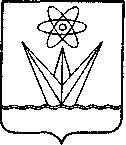  СОВЕТ ДЕПУТАТОВЗАКРЫТОГО АДМИНИСТРАТИВНО-ТЕРРИТОРИАЛЬНОГО ОБРАЗОВАНИЯ ГОРОДА ЗЕЛЕНОГОРСКА КРАСНОЯРСКОГО КРАЯРЕШЕНИЕ СОВЕТ ДЕПУТАТОВЗАКРЫТОГО АДМИНИСТРАТИВНО-ТЕРРИТОРИАЛЬНОГО ОБРАЗОВАНИЯ ГОРОДА ЗЕЛЕНОГОРСКА КРАСНОЯРСКОГО КРАЯРЕШЕНИЕ СОВЕТ ДЕПУТАТОВЗАКРЫТОГО АДМИНИСТРАТИВНО-ТЕРРИТОРИАЛЬНОГО ОБРАЗОВАНИЯ ГОРОДА ЗЕЛЕНОГОРСКА КРАСНОЯРСКОГО КРАЯРЕШЕНИЕ СОВЕТ ДЕПУТАТОВЗАКРЫТОГО АДМИНИСТРАТИВНО-ТЕРРИТОРИАЛЬНОГО ОБРАЗОВАНИЯ ГОРОДА ЗЕЛЕНОГОРСКА КРАСНОЯРСКОГО КРАЯРЕШЕНИЕ20.09.201820.09.2018г. Зеленогорскг. Зеленогорск№ 1-1р№ 1-1рОб избрании председателя Совета депутатов ЗАТО г. ЗеленогорскаОб избрании председателя Совета депутатов ЗАТО г. ЗеленогорскаОб избрании председателя Совета депутатов ЗАТО г. Зеленогорска